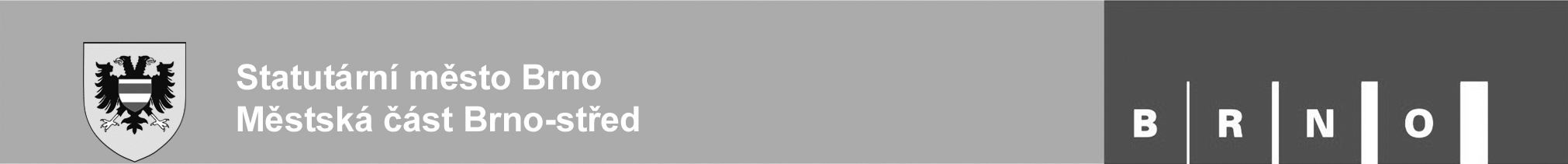 Identifikátor: MBSTX002T59IIdentifikátor: MBSTX002T59IIdentifikátor: MBSTX002T59IIdentifikátor: MBSTX002T59IIdentifikátor: MBSTX002T59IIdentifikátor: MBSTX002T59IIdentifikátor: MBSTX002T59IIdentifikátor: MBSTX002T59IIdentifikátor: MBSTX002T59IIdentifikátor: MBSTX002T59IIdentifikátor: MBSTX002T59IIdentifikátor: MBSTX002T59IIdentifikátor: MBSTX002T59IIdentifikátor: MBSTX002T59IIdentifikátor: MBSTX002T59IIdentifikátor: MBSTX002T59IIdentifikátor: MBSTX002T59IIdentifikátor: MBSTX002T59IIdentifikátor: MBSTX002T59IO B J E D N Á V KAO B J E D N Á V KAO B J E D N Á V KAO B J E D N Á V KAO B J E D N Á V KAO B J E D N Á V KAO B J E D N Á V KAO B J E D N Á V KAO B J E D N Á V KAO B J E D N Á V KAO B J E D N Á V KAO B J E D N Á V KAO B J E D N Á V KAO B J E D N Á V KAO B J E D N Á V KAO B J E D N Á V KAO B J E D N Á V KAO B J E D N Á V KAO B J E D N Á V KAEvidenční číslo: OB3500/1600333Evidenční číslo: OB3500/1600333Evidenční číslo: OB3500/1600333Evidenční číslo: OB3500/1600333Evidenční číslo: OB3500/1600333Evidenční číslo: OB3500/1600333Evidenční číslo: OB3500/1600333Evidenční číslo: OB3500/1600333Evidenční číslo: OB3500/1600333Evidenční číslo: OB3500/1600333Evidenční číslo: OB3500/1600333Evidenční číslo: OB3500/1600333Dodavatel:Dodavatel:Dodavatel:Dodavatel:Dodavatel:Dodavatel:Dodavatel:KEJDUŠ spol.s.r.o.KEJDUŠ spol.s.r.o.KEJDUŠ spol.s.r.o.KEJDUŠ spol.s.r.o.KEJDUŠ spol.s.r.o.KEJDUŠ spol.s.r.o.KEJDUŠ spol.s.r.o.Pod kopcem 977/1cPod kopcem 977/1cPod kopcem 977/1cPod kopcem 977/1cPod kopcem 977/1cPod kopcem 977/1cPod kopcem 977/1cVyhotovil:         Kvíčala Aleš Ing.,tel.Vyhotovil:         Kvíčala Aleš Ing.,tel.Vyhotovil:         Kvíčala Aleš Ing.,tel.Vyhotovil:         Kvíčala Aleš Ing.,tel.Vyhotovil:         Kvíčala Aleš Ing.,tel.Vyhotovil:         Kvíčala Aleš Ing.,tel.Vyhotovil:         Kvíčala Aleš Ing.,tel.Vyhotovil:         Kvíčala Aleš Ing.,tel.Vyhotovil:         Kvíčala Aleš Ing.,tel.Vyhotovil:         Kvíčala Aleš Ing.,tel.Vyhotovil:         Kvíčala Aleš Ing.,tel.Vyhotovil:         Kvíčala Aleš Ing.,tel.64100 Brno64100 Brno64100 Brno64100 Brno64100 Brno64100 Brno64100 BrnoDatum: 04.08.2016Datum: 04.08.2016Datum: 04.08.2016Datum: 04.08.2016Datum: 04.08.2016Datum: 04.08.2016Datum: 04.08.2016Datum: 04.08.2016Datum: 04.08.2016Datum: 04.08.2016Datum: 04.08.2016Datum: 04.08.2016IČ: 26919834IČ: 26919834IČ: 26919834IČ: 26919834IČ: 26919834IČ: 26919834IČ: 26919834Odběratel:Odběratel:Odběratel:Odběratel:Odběratel:Odběratel:Odběratel:Odběratel:Odběratel:Konečný příjemce:Konečný příjemce:Konečný příjemce:Konečný příjemce:Konečný příjemce:Konečný příjemce:Konečný příjemce:Konečný příjemce:Konečný příjemce:Konečný příjemce:Statutární město BrnoStatutární město BrnoStatutární město BrnoIČO:IČO:44992785449927854499278544992785Statutární město Brno, městská část Brno-středStatutární město Brno, městská část Brno-středStatutární město Brno, městská část Brno-středStatutární město Brno, městská část Brno-středStatutární město Brno, městská část Brno-středStatutární město Brno, městská část Brno-středIČO:IČO:4499278544992785Dominikánské náměstí 1Dominikánské náměstí 1Dominikánské náměstí 1DIČ:DIČ:CZ44992785CZ44992785CZ44992785CZ44992785Dominikánská 2Dominikánská 2Dominikánská 2Dominikánská 2Dominikánská 2Dominikánská 2DIČ:DIČ:CZ44992785CZ44992785602 00602 00BrnoBrnoBrnoBrnoBrnoBrnoBrno601 69601 69BrnoBrnoBrnoBrnoČíslo účtu:Číslo účtu:43-8044220247/010043-8044220247/0100Nezapsáni v obchodním rejstříkuNezapsáni v obchodním rejstříkuNezapsáni v obchodním rejstříkuNezapsáni v obchodním rejstříkuNezapsáni v obchodním rejstříkuNezapsáni v obchodním rejstříkuBanka:Banka:Komerční banka, a. s.Komerční banka, a. s.Objednáváme u Vás:Objednáváme u Vás:Objednáváme u Vás:Objednáváme u Vás:Objednáváme u Vás:Objednáváme u Vás:Objednáváme u Vás:Objednáváme u Vás:Objednáváme u Vás:Objednáváme u Vás:Objednáváme u Vás:Objednáváme u Vás:Objednáváme u Vás:Objednáváme u Vás:Objednáváme u Vás:Objednáváme u Vás:Objednáváme u Vás:Objednáváme u Vás:Objednáváme u Vás:Technický dozor stavby při realizaci akce na opravu bytů Čápkova 48 byt č. 4, Mor. nám 14 byt č.23, Orlí 6 byt č. 12, Úvoz 59 byt č. 25 ÚMČ Brno - StředTechnický dozor stavby při realizaci akce na opravu bytů Čápkova 48 byt č. 4, Mor. nám 14 byt č.23, Orlí 6 byt č. 12, Úvoz 59 byt č. 25 ÚMČ Brno - StředTechnický dozor stavby při realizaci akce na opravu bytů Čápkova 48 byt č. 4, Mor. nám 14 byt č.23, Orlí 6 byt č. 12, Úvoz 59 byt č. 25 ÚMČ Brno - StředTechnický dozor stavby při realizaci akce na opravu bytů Čápkova 48 byt č. 4, Mor. nám 14 byt č.23, Orlí 6 byt č. 12, Úvoz 59 byt č. 25 ÚMČ Brno - StředTechnický dozor stavby při realizaci akce na opravu bytů Čápkova 48 byt č. 4, Mor. nám 14 byt č.23, Orlí 6 byt č. 12, Úvoz 59 byt č. 25 ÚMČ Brno - StředTechnický dozor stavby při realizaci akce na opravu bytů Čápkova 48 byt č. 4, Mor. nám 14 byt č.23, Orlí 6 byt č. 12, Úvoz 59 byt č. 25 ÚMČ Brno - StředTechnický dozor stavby při realizaci akce na opravu bytů Čápkova 48 byt č. 4, Mor. nám 14 byt č.23, Orlí 6 byt č. 12, Úvoz 59 byt č. 25 ÚMČ Brno - StředTechnický dozor stavby při realizaci akce na opravu bytů Čápkova 48 byt č. 4, Mor. nám 14 byt č.23, Orlí 6 byt č. 12, Úvoz 59 byt č. 25 ÚMČ Brno - StředTechnický dozor stavby při realizaci akce na opravu bytů Čápkova 48 byt č. 4, Mor. nám 14 byt č.23, Orlí 6 byt č. 12, Úvoz 59 byt č. 25 ÚMČ Brno - StředTechnický dozor stavby při realizaci akce na opravu bytů Čápkova 48 byt č. 4, Mor. nám 14 byt č.23, Orlí 6 byt č. 12, Úvoz 59 byt č. 25 ÚMČ Brno - StředTechnický dozor stavby při realizaci akce na opravu bytů Čápkova 48 byt č. 4, Mor. nám 14 byt č.23, Orlí 6 byt č. 12, Úvoz 59 byt č. 25 ÚMČ Brno - StředTechnický dozor stavby při realizaci akce na opravu bytů Čápkova 48 byt č. 4, Mor. nám 14 byt č.23, Orlí 6 byt č. 12, Úvoz 59 byt č. 25 ÚMČ Brno - StředTechnický dozor stavby při realizaci akce na opravu bytů Čápkova 48 byt č. 4, Mor. nám 14 byt č.23, Orlí 6 byt č. 12, Úvoz 59 byt č. 25 ÚMČ Brno - StředTechnický dozor stavby při realizaci akce na opravu bytů Čápkova 48 byt č. 4, Mor. nám 14 byt č.23, Orlí 6 byt č. 12, Úvoz 59 byt č. 25 ÚMČ Brno - StředTechnický dozor stavby při realizaci akce na opravu bytů Čápkova 48 byt č. 4, Mor. nám 14 byt č.23, Orlí 6 byt č. 12, Úvoz 59 byt č. 25 ÚMČ Brno - StředTechnický dozor stavby při realizaci akce na opravu bytů Čápkova 48 byt č. 4, Mor. nám 14 byt č.23, Orlí 6 byt č. 12, Úvoz 59 byt č. 25 ÚMČ Brno - StředTechnický dozor stavby při realizaci akce na opravu bytů Čápkova 48 byt č. 4, Mor. nám 14 byt č.23, Orlí 6 byt č. 12, Úvoz 59 byt č. 25 ÚMČ Brno - StředTechnický dozor stavby při realizaci akce na opravu bytů Čápkova 48 byt č. 4, Mor. nám 14 byt č.23, Orlí 6 byt č. 12, Úvoz 59 byt č. 25 ÚMČ Brno - StředTechnický dozor stavby při realizaci akce na opravu bytů Čápkova 48 byt č. 4, Mor. nám 14 byt č.23, Orlí 6 byt č. 12, Úvoz 59 byt č. 25 ÚMČ Brno - StředDohodnutá cena celkem: 75 020,00  KčDohodnutá cena celkem: 75 020,00  KčDohodnutá cena celkem: 75 020,00  KčDohodnutá cena celkem: 75 020,00  KčDohodnutá cena celkem: 75 020,00  KčDohodnutá cena celkem: 75 020,00  KčDohodnutá cena celkem: 75 020,00  KčDohodnutá cena celkem: 75 020,00  KčDohodnutá cena celkem: 75 020,00  KčDohodnutá cena celkem: 75 020,00  KčDohodnutá cena celkem: 75 020,00  KčDohodnutá cena celkem: 75 020,00  KčDohodnutá cena celkem: 75 020,00  KčDohodnutá cena celkem: 75 020,00  KčDohodnutá cena celkem: 75 020,00  KčDohodnutá cena celkem: 75 020,00  KčDohodnutá cena celkem: 75 020,00  KčDohodnutá cena celkem: 75 020,00  KčDohodnutá cena celkem: 75 020,00  KčZáklad daně:  0,00Základ daně:  0,00Základ daně:  0,00Základ daně:  0,00Základ daně:  0,00Základ daně:  0,00Základ daně:  0,00Základ daně:  0,00DPH základní: 0,00DPH základní: 0,00DPH základní: 0,00DPH základní: 0,00DPH základní: 0,00DPH základní: 0,00DPH snížená: 0,00DPH snížená: 0,00DPH snížená: 0,00DPH snížená: 0,00DPH snížená: 0,00Termín dodání:         31.12.2016V případě, že nebude dodržen termín o více než 7 dní, je objednatel od objednávky oprávněn odstoupit bez náhrady na doposud provedené práce.Termín dodání:         31.12.2016V případě, že nebude dodržen termín o více než 7 dní, je objednatel od objednávky oprávněn odstoupit bez náhrady na doposud provedené práce.Termín dodání:         31.12.2016V případě, že nebude dodržen termín o více než 7 dní, je objednatel od objednávky oprávněn odstoupit bez náhrady na doposud provedené práce.Termín dodání:         31.12.2016V případě, že nebude dodržen termín o více než 7 dní, je objednatel od objednávky oprávněn odstoupit bez náhrady na doposud provedené práce.Termín dodání:         31.12.2016V případě, že nebude dodržen termín o více než 7 dní, je objednatel od objednávky oprávněn odstoupit bez náhrady na doposud provedené práce.Termín dodání:         31.12.2016V případě, že nebude dodržen termín o více než 7 dní, je objednatel od objednávky oprávněn odstoupit bez náhrady na doposud provedené práce.Termín dodání:         31.12.2016V případě, že nebude dodržen termín o více než 7 dní, je objednatel od objednávky oprávněn odstoupit bez náhrady na doposud provedené práce.Termín dodání:         31.12.2016V případě, že nebude dodržen termín o více než 7 dní, je objednatel od objednávky oprávněn odstoupit bez náhrady na doposud provedené práce.Termín dodání:         31.12.2016V případě, že nebude dodržen termín o více než 7 dní, je objednatel od objednávky oprávněn odstoupit bez náhrady na doposud provedené práce.Termín dodání:         31.12.2016V případě, že nebude dodržen termín o více než 7 dní, je objednatel od objednávky oprávněn odstoupit bez náhrady na doposud provedené práce.Termín dodání:         31.12.2016V případě, že nebude dodržen termín o více než 7 dní, je objednatel od objednávky oprávněn odstoupit bez náhrady na doposud provedené práce.Termín dodání:         31.12.2016V případě, že nebude dodržen termín o více než 7 dní, je objednatel od objednávky oprávněn odstoupit bez náhrady na doposud provedené práce.Termín dodání:         31.12.2016V případě, že nebude dodržen termín o více než 7 dní, je objednatel od objednávky oprávněn odstoupit bez náhrady na doposud provedené práce.Termín dodání:         31.12.2016V případě, že nebude dodržen termín o více než 7 dní, je objednatel od objednávky oprávněn odstoupit bez náhrady na doposud provedené práce.Termín dodání:         31.12.2016V případě, že nebude dodržen termín o více než 7 dní, je objednatel od objednávky oprávněn odstoupit bez náhrady na doposud provedené práce.Termín dodání:         31.12.2016V případě, že nebude dodržen termín o více než 7 dní, je objednatel od objednávky oprávněn odstoupit bez náhrady na doposud provedené práce.Termín dodání:         31.12.2016V případě, že nebude dodržen termín o více než 7 dní, je objednatel od objednávky oprávněn odstoupit bez náhrady na doposud provedené práce.Termín dodání:         31.12.2016V případě, že nebude dodržen termín o více než 7 dní, je objednatel od objednávky oprávněn odstoupit bez náhrady na doposud provedené práce.Termín dodání:         31.12.2016V případě, že nebude dodržen termín o více než 7 dní, je objednatel od objednávky oprávněn odstoupit bez náhrady na doposud provedené práce.Za věcnou správnost:Za věcnou správnost:Za věcnou správnost:Za věcnou správnost:Za věcnou správnost:Za věcnou správnost:Datum: 04.08.2016Datum: 04.08.2016Datum: 04.08.2016Datum: 04.08.2016Datum: 04.08.2016Datum: 04.08.2016Podpis:Podpis:Podpis:Podpis:Podpis:Podpis:Podpis:Podpis:Podpis:Podpis:Podpis:Podpis:Podpis:Pozn.: Na faktuře uvádějte, prosím naše číslo objednávky a údaje dle §435 NOZ včetně spisové značky zápisu v obchodním rejstříku nebo v jiné evidenci. Jsme plátci DPH.Pozn.: Na faktuře uvádějte, prosím naše číslo objednávky a údaje dle §435 NOZ včetně spisové značky zápisu v obchodním rejstříku nebo v jiné evidenci. Jsme plátci DPH.Pozn.: Na faktuře uvádějte, prosím naše číslo objednávky a údaje dle §435 NOZ včetně spisové značky zápisu v obchodním rejstříku nebo v jiné evidenci. Jsme plátci DPH.Pozn.: Na faktuře uvádějte, prosím naše číslo objednávky a údaje dle §435 NOZ včetně spisové značky zápisu v obchodním rejstříku nebo v jiné evidenci. Jsme plátci DPH.Pozn.: Na faktuře uvádějte, prosím naše číslo objednávky a údaje dle §435 NOZ včetně spisové značky zápisu v obchodním rejstříku nebo v jiné evidenci. Jsme plátci DPH.Pozn.: Na faktuře uvádějte, prosím naše číslo objednávky a údaje dle §435 NOZ včetně spisové značky zápisu v obchodním rejstříku nebo v jiné evidenci. Jsme plátci DPH.Pozn.: Na faktuře uvádějte, prosím naše číslo objednávky a údaje dle §435 NOZ včetně spisové značky zápisu v obchodním rejstříku nebo v jiné evidenci. Jsme plátci DPH.Pozn.: Na faktuře uvádějte, prosím naše číslo objednávky a údaje dle §435 NOZ včetně spisové značky zápisu v obchodním rejstříku nebo v jiné evidenci. Jsme plátci DPH.Pozn.: Na faktuře uvádějte, prosím naše číslo objednávky a údaje dle §435 NOZ včetně spisové značky zápisu v obchodním rejstříku nebo v jiné evidenci. Jsme plátci DPH.Pozn.: Na faktuře uvádějte, prosím naše číslo objednávky a údaje dle §435 NOZ včetně spisové značky zápisu v obchodním rejstříku nebo v jiné evidenci. Jsme plátci DPH.Pozn.: Na faktuře uvádějte, prosím naše číslo objednávky a údaje dle §435 NOZ včetně spisové značky zápisu v obchodním rejstříku nebo v jiné evidenci. Jsme plátci DPH.Pozn.: Na faktuře uvádějte, prosím naše číslo objednávky a údaje dle §435 NOZ včetně spisové značky zápisu v obchodním rejstříku nebo v jiné evidenci. Jsme plátci DPH.Pozn.: Na faktuře uvádějte, prosím naše číslo objednávky a údaje dle §435 NOZ včetně spisové značky zápisu v obchodním rejstříku nebo v jiné evidenci. Jsme plátci DPH.Pozn.: Na faktuře uvádějte, prosím naše číslo objednávky a údaje dle §435 NOZ včetně spisové značky zápisu v obchodním rejstříku nebo v jiné evidenci. Jsme plátci DPH.Pozn.: Na faktuře uvádějte, prosím naše číslo objednávky a údaje dle §435 NOZ včetně spisové značky zápisu v obchodním rejstříku nebo v jiné evidenci. Jsme plátci DPH.Pozn.: Na faktuře uvádějte, prosím naše číslo objednávky a údaje dle §435 NOZ včetně spisové značky zápisu v obchodním rejstříku nebo v jiné evidenci. Jsme plátci DPH.Pozn.: Na faktuře uvádějte, prosím naše číslo objednávky a údaje dle §435 NOZ včetně spisové značky zápisu v obchodním rejstříku nebo v jiné evidenci. Jsme plátci DPH.Pozn.: Na faktuře uvádějte, prosím naše číslo objednávky a údaje dle §435 NOZ včetně spisové značky zápisu v obchodním rejstříku nebo v jiné evidenci. Jsme plátci DPH.Pozn.: Na faktuře uvádějte, prosím naše číslo objednávky a údaje dle §435 NOZ včetně spisové značky zápisu v obchodním rejstříku nebo v jiné evidenci. Jsme plátci DPH.Doložka uveřejnění, informační doložka1.    Smluvní strany berou na vědomí, že tato smlouva, včetně jejích případných změn a dodatků, bude uveřejněna podle zákona č. 340/2015 Sb., o zvláštních podmínkách účinnosti některých smluv, uveřejňování těchto smluv a o registru smluv (zákon o registru smluv) v registru smluv, vyjma údajů, které požívají ochrany dle zvláštních zákonů, zejména osobní a citlivé údaje a obchodní tajemství.2.    Smluvní strany berou na vědomí a souhlasí s tím, že tato smlouva, včetně jejích případných změn, bude zveřejněna na základě zákona č. 106/1999 Sb., o svobodném přístupu k informacím, ve znění pozdějších předpisů, vyjma informací uvedených v § 7 - § 11 zákona. Veškeré údaje, které požívají ochrany dle zvláštních zákonů, zejména osobní a citlivé údaje, obchodní tajemství, aj. budou anonymizovány.Doložka uveřejnění, informační doložka1.    Smluvní strany berou na vědomí, že tato smlouva, včetně jejích případných změn a dodatků, bude uveřejněna podle zákona č. 340/2015 Sb., o zvláštních podmínkách účinnosti některých smluv, uveřejňování těchto smluv a o registru smluv (zákon o registru smluv) v registru smluv, vyjma údajů, které požívají ochrany dle zvláštních zákonů, zejména osobní a citlivé údaje a obchodní tajemství.2.    Smluvní strany berou na vědomí a souhlasí s tím, že tato smlouva, včetně jejích případných změn, bude zveřejněna na základě zákona č. 106/1999 Sb., o svobodném přístupu k informacím, ve znění pozdějších předpisů, vyjma informací uvedených v § 7 - § 11 zákona. Veškeré údaje, které požívají ochrany dle zvláštních zákonů, zejména osobní a citlivé údaje, obchodní tajemství, aj. budou anonymizovány.Doložka uveřejnění, informační doložka1.    Smluvní strany berou na vědomí, že tato smlouva, včetně jejích případných změn a dodatků, bude uveřejněna podle zákona č. 340/2015 Sb., o zvláštních podmínkách účinnosti některých smluv, uveřejňování těchto smluv a o registru smluv (zákon o registru smluv) v registru smluv, vyjma údajů, které požívají ochrany dle zvláštních zákonů, zejména osobní a citlivé údaje a obchodní tajemství.2.    Smluvní strany berou na vědomí a souhlasí s tím, že tato smlouva, včetně jejích případných změn, bude zveřejněna na základě zákona č. 106/1999 Sb., o svobodném přístupu k informacím, ve znění pozdějších předpisů, vyjma informací uvedených v § 7 - § 11 zákona. Veškeré údaje, které požívají ochrany dle zvláštních zákonů, zejména osobní a citlivé údaje, obchodní tajemství, aj. budou anonymizovány.Doložka uveřejnění, informační doložka1.    Smluvní strany berou na vědomí, že tato smlouva, včetně jejích případných změn a dodatků, bude uveřejněna podle zákona č. 340/2015 Sb., o zvláštních podmínkách účinnosti některých smluv, uveřejňování těchto smluv a o registru smluv (zákon o registru smluv) v registru smluv, vyjma údajů, které požívají ochrany dle zvláštních zákonů, zejména osobní a citlivé údaje a obchodní tajemství.2.    Smluvní strany berou na vědomí a souhlasí s tím, že tato smlouva, včetně jejích případných změn, bude zveřejněna na základě zákona č. 106/1999 Sb., o svobodném přístupu k informacím, ve znění pozdějších předpisů, vyjma informací uvedených v § 7 - § 11 zákona. Veškeré údaje, které požívají ochrany dle zvláštních zákonů, zejména osobní a citlivé údaje, obchodní tajemství, aj. budou anonymizovány.Doložka uveřejnění, informační doložka1.    Smluvní strany berou na vědomí, že tato smlouva, včetně jejích případných změn a dodatků, bude uveřejněna podle zákona č. 340/2015 Sb., o zvláštních podmínkách účinnosti některých smluv, uveřejňování těchto smluv a o registru smluv (zákon o registru smluv) v registru smluv, vyjma údajů, které požívají ochrany dle zvláštních zákonů, zejména osobní a citlivé údaje a obchodní tajemství.2.    Smluvní strany berou na vědomí a souhlasí s tím, že tato smlouva, včetně jejích případných změn, bude zveřejněna na základě zákona č. 106/1999 Sb., o svobodném přístupu k informacím, ve znění pozdějších předpisů, vyjma informací uvedených v § 7 - § 11 zákona. Veškeré údaje, které požívají ochrany dle zvláštních zákonů, zejména osobní a citlivé údaje, obchodní tajemství, aj. budou anonymizovány.Doložka uveřejnění, informační doložka1.    Smluvní strany berou na vědomí, že tato smlouva, včetně jejích případných změn a dodatků, bude uveřejněna podle zákona č. 340/2015 Sb., o zvláštních podmínkách účinnosti některých smluv, uveřejňování těchto smluv a o registru smluv (zákon o registru smluv) v registru smluv, vyjma údajů, které požívají ochrany dle zvláštních zákonů, zejména osobní a citlivé údaje a obchodní tajemství.2.    Smluvní strany berou na vědomí a souhlasí s tím, že tato smlouva, včetně jejích případných změn, bude zveřejněna na základě zákona č. 106/1999 Sb., o svobodném přístupu k informacím, ve znění pozdějších předpisů, vyjma informací uvedených v § 7 - § 11 zákona. Veškeré údaje, které požívají ochrany dle zvláštních zákonů, zejména osobní a citlivé údaje, obchodní tajemství, aj. budou anonymizovány.Doložka uveřejnění, informační doložka1.    Smluvní strany berou na vědomí, že tato smlouva, včetně jejích případných změn a dodatků, bude uveřejněna podle zákona č. 340/2015 Sb., o zvláštních podmínkách účinnosti některých smluv, uveřejňování těchto smluv a o registru smluv (zákon o registru smluv) v registru smluv, vyjma údajů, které požívají ochrany dle zvláštních zákonů, zejména osobní a citlivé údaje a obchodní tajemství.2.    Smluvní strany berou na vědomí a souhlasí s tím, že tato smlouva, včetně jejích případných změn, bude zveřejněna na základě zákona č. 106/1999 Sb., o svobodném přístupu k informacím, ve znění pozdějších předpisů, vyjma informací uvedených v § 7 - § 11 zákona. Veškeré údaje, které požívají ochrany dle zvláštních zákonů, zejména osobní a citlivé údaje, obchodní tajemství, aj. budou anonymizovány.Doložka uveřejnění, informační doložka1.    Smluvní strany berou na vědomí, že tato smlouva, včetně jejích případných změn a dodatků, bude uveřejněna podle zákona č. 340/2015 Sb., o zvláštních podmínkách účinnosti některých smluv, uveřejňování těchto smluv a o registru smluv (zákon o registru smluv) v registru smluv, vyjma údajů, které požívají ochrany dle zvláštních zákonů, zejména osobní a citlivé údaje a obchodní tajemství.2.    Smluvní strany berou na vědomí a souhlasí s tím, že tato smlouva, včetně jejích případných změn, bude zveřejněna na základě zákona č. 106/1999 Sb., o svobodném přístupu k informacím, ve znění pozdějších předpisů, vyjma informací uvedených v § 7 - § 11 zákona. Veškeré údaje, které požívají ochrany dle zvláštních zákonů, zejména osobní a citlivé údaje, obchodní tajemství, aj. budou anonymizovány.Doložka uveřejnění, informační doložka1.    Smluvní strany berou na vědomí, že tato smlouva, včetně jejích případných změn a dodatků, bude uveřejněna podle zákona č. 340/2015 Sb., o zvláštních podmínkách účinnosti některých smluv, uveřejňování těchto smluv a o registru smluv (zákon o registru smluv) v registru smluv, vyjma údajů, které požívají ochrany dle zvláštních zákonů, zejména osobní a citlivé údaje a obchodní tajemství.2.    Smluvní strany berou na vědomí a souhlasí s tím, že tato smlouva, včetně jejích případných změn, bude zveřejněna na základě zákona č. 106/1999 Sb., o svobodném přístupu k informacím, ve znění pozdějších předpisů, vyjma informací uvedených v § 7 - § 11 zákona. Veškeré údaje, které požívají ochrany dle zvláštních zákonů, zejména osobní a citlivé údaje, obchodní tajemství, aj. budou anonymizovány.Doložka uveřejnění, informační doložka1.    Smluvní strany berou na vědomí, že tato smlouva, včetně jejích případných změn a dodatků, bude uveřejněna podle zákona č. 340/2015 Sb., o zvláštních podmínkách účinnosti některých smluv, uveřejňování těchto smluv a o registru smluv (zákon o registru smluv) v registru smluv, vyjma údajů, které požívají ochrany dle zvláštních zákonů, zejména osobní a citlivé údaje a obchodní tajemství.2.    Smluvní strany berou na vědomí a souhlasí s tím, že tato smlouva, včetně jejích případných změn, bude zveřejněna na základě zákona č. 106/1999 Sb., o svobodném přístupu k informacím, ve znění pozdějších předpisů, vyjma informací uvedených v § 7 - § 11 zákona. Veškeré údaje, které požívají ochrany dle zvláštních zákonů, zejména osobní a citlivé údaje, obchodní tajemství, aj. budou anonymizovány.Doložka uveřejnění, informační doložka1.    Smluvní strany berou na vědomí, že tato smlouva, včetně jejích případných změn a dodatků, bude uveřejněna podle zákona č. 340/2015 Sb., o zvláštních podmínkách účinnosti některých smluv, uveřejňování těchto smluv a o registru smluv (zákon o registru smluv) v registru smluv, vyjma údajů, které požívají ochrany dle zvláštních zákonů, zejména osobní a citlivé údaje a obchodní tajemství.2.    Smluvní strany berou na vědomí a souhlasí s tím, že tato smlouva, včetně jejích případných změn, bude zveřejněna na základě zákona č. 106/1999 Sb., o svobodném přístupu k informacím, ve znění pozdějších předpisů, vyjma informací uvedených v § 7 - § 11 zákona. Veškeré údaje, které požívají ochrany dle zvláštních zákonů, zejména osobní a citlivé údaje, obchodní tajemství, aj. budou anonymizovány.Doložka uveřejnění, informační doložka1.    Smluvní strany berou na vědomí, že tato smlouva, včetně jejích případných změn a dodatků, bude uveřejněna podle zákona č. 340/2015 Sb., o zvláštních podmínkách účinnosti některých smluv, uveřejňování těchto smluv a o registru smluv (zákon o registru smluv) v registru smluv, vyjma údajů, které požívají ochrany dle zvláštních zákonů, zejména osobní a citlivé údaje a obchodní tajemství.2.    Smluvní strany berou na vědomí a souhlasí s tím, že tato smlouva, včetně jejích případných změn, bude zveřejněna na základě zákona č. 106/1999 Sb., o svobodném přístupu k informacím, ve znění pozdějších předpisů, vyjma informací uvedených v § 7 - § 11 zákona. Veškeré údaje, které požívají ochrany dle zvláštních zákonů, zejména osobní a citlivé údaje, obchodní tajemství, aj. budou anonymizovány.Doložka uveřejnění, informační doložka1.    Smluvní strany berou na vědomí, že tato smlouva, včetně jejích případných změn a dodatků, bude uveřejněna podle zákona č. 340/2015 Sb., o zvláštních podmínkách účinnosti některých smluv, uveřejňování těchto smluv a o registru smluv (zákon o registru smluv) v registru smluv, vyjma údajů, které požívají ochrany dle zvláštních zákonů, zejména osobní a citlivé údaje a obchodní tajemství.2.    Smluvní strany berou na vědomí a souhlasí s tím, že tato smlouva, včetně jejích případných změn, bude zveřejněna na základě zákona č. 106/1999 Sb., o svobodném přístupu k informacím, ve znění pozdějších předpisů, vyjma informací uvedených v § 7 - § 11 zákona. Veškeré údaje, které požívají ochrany dle zvláštních zákonů, zejména osobní a citlivé údaje, obchodní tajemství, aj. budou anonymizovány.Doložka uveřejnění, informační doložka1.    Smluvní strany berou na vědomí, že tato smlouva, včetně jejích případných změn a dodatků, bude uveřejněna podle zákona č. 340/2015 Sb., o zvláštních podmínkách účinnosti některých smluv, uveřejňování těchto smluv a o registru smluv (zákon o registru smluv) v registru smluv, vyjma údajů, které požívají ochrany dle zvláštních zákonů, zejména osobní a citlivé údaje a obchodní tajemství.2.    Smluvní strany berou na vědomí a souhlasí s tím, že tato smlouva, včetně jejích případných změn, bude zveřejněna na základě zákona č. 106/1999 Sb., o svobodném přístupu k informacím, ve znění pozdějších předpisů, vyjma informací uvedených v § 7 - § 11 zákona. Veškeré údaje, které požívají ochrany dle zvláštních zákonů, zejména osobní a citlivé údaje, obchodní tajemství, aj. budou anonymizovány.Doložka uveřejnění, informační doložka1.    Smluvní strany berou na vědomí, že tato smlouva, včetně jejích případných změn a dodatků, bude uveřejněna podle zákona č. 340/2015 Sb., o zvláštních podmínkách účinnosti některých smluv, uveřejňování těchto smluv a o registru smluv (zákon o registru smluv) v registru smluv, vyjma údajů, které požívají ochrany dle zvláštních zákonů, zejména osobní a citlivé údaje a obchodní tajemství.2.    Smluvní strany berou na vědomí a souhlasí s tím, že tato smlouva, včetně jejích případných změn, bude zveřejněna na základě zákona č. 106/1999 Sb., o svobodném přístupu k informacím, ve znění pozdějších předpisů, vyjma informací uvedených v § 7 - § 11 zákona. Veškeré údaje, které požívají ochrany dle zvláštních zákonů, zejména osobní a citlivé údaje, obchodní tajemství, aj. budou anonymizovány.Doložka uveřejnění, informační doložka1.    Smluvní strany berou na vědomí, že tato smlouva, včetně jejích případných změn a dodatků, bude uveřejněna podle zákona č. 340/2015 Sb., o zvláštních podmínkách účinnosti některých smluv, uveřejňování těchto smluv a o registru smluv (zákon o registru smluv) v registru smluv, vyjma údajů, které požívají ochrany dle zvláštních zákonů, zejména osobní a citlivé údaje a obchodní tajemství.2.    Smluvní strany berou na vědomí a souhlasí s tím, že tato smlouva, včetně jejích případných změn, bude zveřejněna na základě zákona č. 106/1999 Sb., o svobodném přístupu k informacím, ve znění pozdějších předpisů, vyjma informací uvedených v § 7 - § 11 zákona. Veškeré údaje, které požívají ochrany dle zvláštních zákonů, zejména osobní a citlivé údaje, obchodní tajemství, aj. budou anonymizovány.Doložka uveřejnění, informační doložka1.    Smluvní strany berou na vědomí, že tato smlouva, včetně jejích případných změn a dodatků, bude uveřejněna podle zákona č. 340/2015 Sb., o zvláštních podmínkách účinnosti některých smluv, uveřejňování těchto smluv a o registru smluv (zákon o registru smluv) v registru smluv, vyjma údajů, které požívají ochrany dle zvláštních zákonů, zejména osobní a citlivé údaje a obchodní tajemství.2.    Smluvní strany berou na vědomí a souhlasí s tím, že tato smlouva, včetně jejích případných změn, bude zveřejněna na základě zákona č. 106/1999 Sb., o svobodném přístupu k informacím, ve znění pozdějších předpisů, vyjma informací uvedených v § 7 - § 11 zákona. Veškeré údaje, které požívají ochrany dle zvláštních zákonů, zejména osobní a citlivé údaje, obchodní tajemství, aj. budou anonymizovány.Doložka uveřejnění, informační doložka1.    Smluvní strany berou na vědomí, že tato smlouva, včetně jejích případných změn a dodatků, bude uveřejněna podle zákona č. 340/2015 Sb., o zvláštních podmínkách účinnosti některých smluv, uveřejňování těchto smluv a o registru smluv (zákon o registru smluv) v registru smluv, vyjma údajů, které požívají ochrany dle zvláštních zákonů, zejména osobní a citlivé údaje a obchodní tajemství.2.    Smluvní strany berou na vědomí a souhlasí s tím, že tato smlouva, včetně jejích případných změn, bude zveřejněna na základě zákona č. 106/1999 Sb., o svobodném přístupu k informacím, ve znění pozdějších předpisů, vyjma informací uvedených v § 7 - § 11 zákona. Veškeré údaje, které požívají ochrany dle zvláštních zákonů, zejména osobní a citlivé údaje, obchodní tajemství, aj. budou anonymizovány.Doložka uveřejnění, informační doložka1.    Smluvní strany berou na vědomí, že tato smlouva, včetně jejích případných změn a dodatků, bude uveřejněna podle zákona č. 340/2015 Sb., o zvláštních podmínkách účinnosti některých smluv, uveřejňování těchto smluv a o registru smluv (zákon o registru smluv) v registru smluv, vyjma údajů, které požívají ochrany dle zvláštních zákonů, zejména osobní a citlivé údaje a obchodní tajemství.2.    Smluvní strany berou na vědomí a souhlasí s tím, že tato smlouva, včetně jejích případných změn, bude zveřejněna na základě zákona č. 106/1999 Sb., o svobodném přístupu k informacím, ve znění pozdějších předpisů, vyjma informací uvedených v § 7 - § 11 zákona. Veškeré údaje, které požívají ochrany dle zvláštních zákonů, zejména osobní a citlivé údaje, obchodní tajemství, aj. budou anonymizovány.Identifikátor: MBSTX002T59IIdentifikátor: MBSTX002T59IIdentifikátor: MBSTX002T59IIdentifikátor: MBSTX002T59IIdentifikátor: MBSTX002T59IIdentifikátor: MBSTX002T59IIdentifikátor: MBSTX002T59IIdentifikátor: MBSTX002T59IIdentifikátor: MBSTX002T59IIdentifikátor: MBSTX002T59IIdentifikátor: MBSTX002T59IIdentifikátor: MBSTX002T59IIdentifikátor: MBSTX002T59IIdentifikátor: MBSTX002T59IIdentifikátor: MBSTX002T59IIdentifikátor: MBSTX002T59IIdentifikátor: MBSTX002T59IIdentifikátor: MBSTX002T59IIdentifikátor: MBSTX002T59IPísemný záznam o I. předběžné kontrole před schválením závazkuPísemný záznam o I. předběžné kontrole před schválením závazkuPísemný záznam o I. předběžné kontrole před schválením závazkuPísemný záznam o I. předběžné kontrole před schválením závazkuPísemný záznam o I. předběžné kontrole před schválením závazkuPísemný záznam o I. předběžné kontrole před schválením závazkuPísemný záznam o I. předběžné kontrole před schválením závazkuPísemný záznam o I. předběžné kontrole před schválením závazkuPísemný záznam o I. předběžné kontrole před schválením závazkuPísemný záznam o I. předběžné kontrole před schválením závazkuPísemný záznam o I. předběžné kontrole před schválením závazkuPísemný záznam o I. předběžné kontrole před schválením závazkuPísemný záznam o I. předběžné kontrole před schválením závazkuPísemný záznam o I. předběžné kontrole před schválením závazkuPísemný záznam o I. předběžné kontrole před schválením závazkuPísemný záznam o I. předběžné kontrole před schválením závazkuPísemný záznam o I. předběžné kontrole před schválením závazkuPísemný záznam o I. předběžné kontrole před schválením závazkuPísemný záznam o I. předběžné kontrole před schválením závazkuPříkazce operace: Petr LiškutinPříkazce operace: Petr LiškutinPříkazce operace: Petr LiškutinPříkazce operace: Petr LiškutinPříkazce operace: Petr LiškutinPříkazce operace: Petr LiškutinPříkazce operace: Petr LiškutinPříkazce operace: Petr LiškutinPříkazce operace: Petr LiškutinPříkazce operace: Petr LiškutinPříkazce operace: Petr LiškutinPříkazce operace: Petr LiškutinPříkazce operace: Petr LiškutinPříkazce operace: Petr LiškutinPříkazce operace: Petr LiškutinPříkazce operace: Petr LiškutinPříkazce operace: Petr LiškutinPříkazce operace: Petr LiškutinPříkazce operace: Petr LiškutinDatum: 04.08.2016Datum: 04.08.2016Datum: 04.08.2016Datum: 04.08.2016Datum: 04.08.2016Datum: 04.08.2016Datum: 04.08.2016Podpis:Podpis:Podpis:Podpis:Podpis:Podpis:Podpis:Podpis:Podpis:Podpis:Podpis:Podpis:Správce rozpočtu: Ing. Aleš KvíčalaSprávce rozpočtu: Ing. Aleš KvíčalaSprávce rozpočtu: Ing. Aleš KvíčalaSprávce rozpočtu: Ing. Aleš KvíčalaSprávce rozpočtu: Ing. Aleš KvíčalaSprávce rozpočtu: Ing. Aleš KvíčalaSprávce rozpočtu: Ing. Aleš KvíčalaSprávce rozpočtu: Ing. Aleš KvíčalaSprávce rozpočtu: Ing. Aleš KvíčalaSprávce rozpočtu: Ing. Aleš KvíčalaSprávce rozpočtu: Ing. Aleš KvíčalaSprávce rozpočtu: Ing. Aleš KvíčalaSprávce rozpočtu: Ing. Aleš KvíčalaSprávce rozpočtu: Ing. Aleš KvíčalaSprávce rozpočtu: Ing. Aleš KvíčalaSprávce rozpočtu: Ing. Aleš KvíčalaSprávce rozpočtu: Ing. Aleš KvíčalaSprávce rozpočtu: Ing. Aleš KvíčalaSprávce rozpočtu: Ing. Aleš KvíčalaDatum: 04.08.2016Datum: 04.08.2016Datum: 04.08.2016Datum: 04.08.2016Datum: 04.08.2016Datum: 04.08.2016Datum: 04.08.2016Podpis:Podpis:Podpis:Podpis:Podpis:Podpis:Podpis:Podpis:Podpis:Podpis:Podpis:Podpis:Operaci pozastavuje:Operaci pozastavuje:Operaci pozastavuje:Operaci pozastavuje:Operaci pozastavuje:Operaci pozastavuje:Operaci pozastavuje:Operaci pozastavuje:Operaci pozastavuje:Operaci pozastavuje:Operaci pozastavuje:Operaci pozastavuje:Operaci pozastavuje:Operaci pozastavuje:Operaci pozastavuje:Operaci pozastavuje:Operaci pozastavuje:Operaci pozastavuje:Operaci pozastavuje:Důvod:Důvod:Důvod:Důvod:Důvod:Důvod:Důvod:Důvod:Důvod:Důvod:Důvod:Důvod:Důvod:Důvod:Důvod:Důvod:Důvod:Důvod:Důvod:Datum:Datum:Datum:Datum:Datum:Datum:Datum:Podpis:Podpis:Podpis:Podpis:Podpis:Podpis:Podpis:Podpis:Podpis:Podpis:Podpis:Podpis:Garanční doložkaGaranční doložkaGaranční doložkaGaranční doložkaGaranční doložkaGaranční doložkaGaranční doložkaGaranční doložkaGaranční doložkaGaranční doložkaGaranční doložkaGaranční doložkaGaranční doložkaGaranční doložkaGaranční doložkaGaranční doložkaGaranční doložkaGaranční doložkaGaranční doložkaVe smyslu usnesení NjS ČR č.j. 11 Tdo 454/2011-32Ve smyslu usnesení NjS ČR č.j. 11 Tdo 454/2011-32Ve smyslu usnesení NjS ČR č.j. 11 Tdo 454/2011-32Ve smyslu usnesení NjS ČR č.j. 11 Tdo 454/2011-32Ve smyslu usnesení NjS ČR č.j. 11 Tdo 454/2011-32Ve smyslu usnesení NjS ČR č.j. 11 Tdo 454/2011-32Ve smyslu usnesení NjS ČR č.j. 11 Tdo 454/2011-32Ve smyslu usnesení NjS ČR č.j. 11 Tdo 454/2011-32Ve smyslu usnesení NjS ČR č.j. 11 Tdo 454/2011-32Ve smyslu usnesení NjS ČR č.j. 11 Tdo 454/2011-32Ve smyslu usnesení NjS ČR č.j. 11 Tdo 454/2011-32Ve smyslu usnesení NjS ČR č.j. 11 Tdo 454/2011-32Ve smyslu usnesení NjS ČR č.j. 11 Tdo 454/2011-32Ve smyslu usnesení NjS ČR č.j. 11 Tdo 454/2011-32Ve smyslu usnesení NjS ČR č.j. 11 Tdo 454/2011-32Ve smyslu usnesení NjS ČR č.j. 11 Tdo 454/2011-32Ve smyslu usnesení NjS ČR č.j. 11 Tdo 454/2011-32Ve smyslu usnesení NjS ČR č.j. 11 Tdo 454/2011-32Ve smyslu usnesení NjS ČR č.j. 11 Tdo 454/2011-32Zpracovatel, předkladatel, právník odboru (případně právník OPO ve smyslu čl. 12.4.1. Organizačního řádu ÚMČ BS) a vedoucí odboru stvrzují, že předkládaná objednávka je v souladu s právními předpisy i vnitřními předpisy MČ BS, zejména se zák. č. 137/2006 Sb., o veřejných zakázkách, v platném znění, a organizační směrnicí č. 38/2008.Zpracovatel, předkladatel, právník odboru (případně právník OPO ve smyslu čl. 12.4.1. Organizačního řádu ÚMČ BS) a vedoucí odboru stvrzují, že předkládaná objednávka je v souladu s právními předpisy i vnitřními předpisy MČ BS, zejména se zák. č. 137/2006 Sb., o veřejných zakázkách, v platném znění, a organizační směrnicí č. 38/2008.Zpracovatel, předkladatel, právník odboru (případně právník OPO ve smyslu čl. 12.4.1. Organizačního řádu ÚMČ BS) a vedoucí odboru stvrzují, že předkládaná objednávka je v souladu s právními předpisy i vnitřními předpisy MČ BS, zejména se zák. č. 137/2006 Sb., o veřejných zakázkách, v platném znění, a organizační směrnicí č. 38/2008.Zpracovatel, předkladatel, právník odboru (případně právník OPO ve smyslu čl. 12.4.1. Organizačního řádu ÚMČ BS) a vedoucí odboru stvrzují, že předkládaná objednávka je v souladu s právními předpisy i vnitřními předpisy MČ BS, zejména se zák. č. 137/2006 Sb., o veřejných zakázkách, v platném znění, a organizační směrnicí č. 38/2008.Zpracovatel, předkladatel, právník odboru (případně právník OPO ve smyslu čl. 12.4.1. Organizačního řádu ÚMČ BS) a vedoucí odboru stvrzují, že předkládaná objednávka je v souladu s právními předpisy i vnitřními předpisy MČ BS, zejména se zák. č. 137/2006 Sb., o veřejných zakázkách, v platném znění, a organizační směrnicí č. 38/2008.Zpracovatel, předkladatel, právník odboru (případně právník OPO ve smyslu čl. 12.4.1. Organizačního řádu ÚMČ BS) a vedoucí odboru stvrzují, že předkládaná objednávka je v souladu s právními předpisy i vnitřními předpisy MČ BS, zejména se zák. č. 137/2006 Sb., o veřejných zakázkách, v platném znění, a organizační směrnicí č. 38/2008.Zpracovatel, předkladatel, právník odboru (případně právník OPO ve smyslu čl. 12.4.1. Organizačního řádu ÚMČ BS) a vedoucí odboru stvrzují, že předkládaná objednávka je v souladu s právními předpisy i vnitřními předpisy MČ BS, zejména se zák. č. 137/2006 Sb., o veřejných zakázkách, v platném znění, a organizační směrnicí č. 38/2008.Zpracovatel, předkladatel, právník odboru (případně právník OPO ve smyslu čl. 12.4.1. Organizačního řádu ÚMČ BS) a vedoucí odboru stvrzují, že předkládaná objednávka je v souladu s právními předpisy i vnitřními předpisy MČ BS, zejména se zák. č. 137/2006 Sb., o veřejných zakázkách, v platném znění, a organizační směrnicí č. 38/2008.Zpracovatel, předkladatel, právník odboru (případně právník OPO ve smyslu čl. 12.4.1. Organizačního řádu ÚMČ BS) a vedoucí odboru stvrzují, že předkládaná objednávka je v souladu s právními předpisy i vnitřními předpisy MČ BS, zejména se zák. č. 137/2006 Sb., o veřejných zakázkách, v platném znění, a organizační směrnicí č. 38/2008.Zpracovatel, předkladatel, právník odboru (případně právník OPO ve smyslu čl. 12.4.1. Organizačního řádu ÚMČ BS) a vedoucí odboru stvrzují, že předkládaná objednávka je v souladu s právními předpisy i vnitřními předpisy MČ BS, zejména se zák. č. 137/2006 Sb., o veřejných zakázkách, v platném znění, a organizační směrnicí č. 38/2008.Zpracovatel, předkladatel, právník odboru (případně právník OPO ve smyslu čl. 12.4.1. Organizačního řádu ÚMČ BS) a vedoucí odboru stvrzují, že předkládaná objednávka je v souladu s právními předpisy i vnitřními předpisy MČ BS, zejména se zák. č. 137/2006 Sb., o veřejných zakázkách, v platném znění, a organizační směrnicí č. 38/2008.Zpracovatel, předkladatel, právník odboru (případně právník OPO ve smyslu čl. 12.4.1. Organizačního řádu ÚMČ BS) a vedoucí odboru stvrzují, že předkládaná objednávka je v souladu s právními předpisy i vnitřními předpisy MČ BS, zejména se zák. č. 137/2006 Sb., o veřejných zakázkách, v platném znění, a organizační směrnicí č. 38/2008.Zpracovatel, předkladatel, právník odboru (případně právník OPO ve smyslu čl. 12.4.1. Organizačního řádu ÚMČ BS) a vedoucí odboru stvrzují, že předkládaná objednávka je v souladu s právními předpisy i vnitřními předpisy MČ BS, zejména se zák. č. 137/2006 Sb., o veřejných zakázkách, v platném znění, a organizační směrnicí č. 38/2008.Zpracovatel, předkladatel, právník odboru (případně právník OPO ve smyslu čl. 12.4.1. Organizačního řádu ÚMČ BS) a vedoucí odboru stvrzují, že předkládaná objednávka je v souladu s právními předpisy i vnitřními předpisy MČ BS, zejména se zák. č. 137/2006 Sb., o veřejných zakázkách, v platném znění, a organizační směrnicí č. 38/2008.Zpracovatel, předkladatel, právník odboru (případně právník OPO ve smyslu čl. 12.4.1. Organizačního řádu ÚMČ BS) a vedoucí odboru stvrzují, že předkládaná objednávka je v souladu s právními předpisy i vnitřními předpisy MČ BS, zejména se zák. č. 137/2006 Sb., o veřejných zakázkách, v platném znění, a organizační směrnicí č. 38/2008.Zpracovatel, předkladatel, právník odboru (případně právník OPO ve smyslu čl. 12.4.1. Organizačního řádu ÚMČ BS) a vedoucí odboru stvrzují, že předkládaná objednávka je v souladu s právními předpisy i vnitřními předpisy MČ BS, zejména se zák. č. 137/2006 Sb., o veřejných zakázkách, v platném znění, a organizační směrnicí č. 38/2008.Zpracovatel, předkladatel, právník odboru (případně právník OPO ve smyslu čl. 12.4.1. Organizačního řádu ÚMČ BS) a vedoucí odboru stvrzují, že předkládaná objednávka je v souladu s právními předpisy i vnitřními předpisy MČ BS, zejména se zák. č. 137/2006 Sb., o veřejných zakázkách, v platném znění, a organizační směrnicí č. 38/2008.Zpracovatel, předkladatel, právník odboru (případně právník OPO ve smyslu čl. 12.4.1. Organizačního řádu ÚMČ BS) a vedoucí odboru stvrzují, že předkládaná objednávka je v souladu s právními předpisy i vnitřními předpisy MČ BS, zejména se zák. č. 137/2006 Sb., o veřejných zakázkách, v platném znění, a organizační směrnicí č. 38/2008.Zpracovatel, předkladatel, právník odboru (případně právník OPO ve smyslu čl. 12.4.1. Organizačního řádu ÚMČ BS) a vedoucí odboru stvrzují, že předkládaná objednávka je v souladu s právními předpisy i vnitřními předpisy MČ BS, zejména se zák. č. 137/2006 Sb., o veřejných zakázkách, v platném znění, a organizační směrnicí č. 38/2008.garance správnosti materiálugarance správnosti materiálugarance správnosti materiálugarance správnosti materiálugarance správnosti materiálugarance správnosti materiálugarance správnosti materiálugarance správnosti materiálugarance správnosti materiálugarance správnosti materiálugarance správnosti materiálugarance správnosti materiálugarance správnosti materiálugarance správnosti materiálugarance správnosti materiáluOPO ÚMČ BSOPO ÚMČ BSzpracovatelzpracovatelzpracovatelprávník odboruprávník odboruprávník odboruprávník odboruprávník odboruprávník odborupředkladatelpředkladatelpředkladatelvedoucí odboruvedoucí odboruvedoucí odborujméno, funkceIng. Aleš Kvíčalajméno, funkceIng. Aleš Kvíčalajméno, funkceIng. Aleš Kvíčalajménojménojménojménojménojménojméno, funkcePetr Liškutinjméno, funkcePetr Liškutinjméno, funkcePetr LiškutinJménoPetr LiškutinJménoPetr LiškutinJménoPetr LiškutinJménoMgr. Ing. Jiří SodomkaJménoMgr. Ing. Jiří Sodomkapodpispodpispodpispodpispodpispodpispodpispodpispodpispodpispodpispodpispodpispodpispodpispodpispodpis